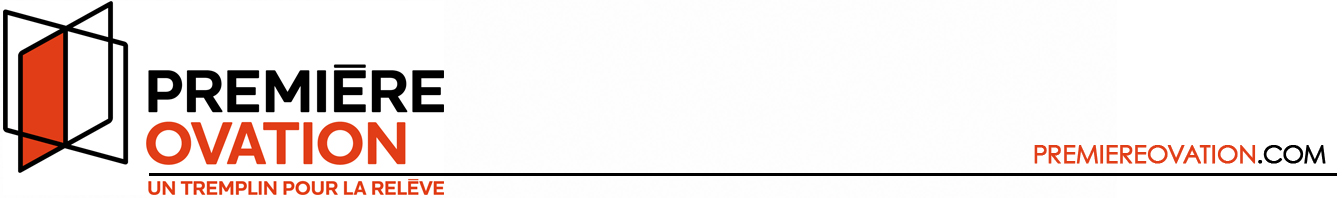 Première Ovation - volet DanseFonds Bons d’emploiFormulaire de demande d’aide financière* IMPORTANT : Notez que les dossiers dépassant le nombre limite de mots prévus dans les sections du formulaire ne seront pas retenus pour analyse.* IMPORTANT : Notez que les dossiers dépassant le nombre limite de mots prévus dans les sections du formulaire ne seront pas retenus pour analyse.Dépôt des demandes Le 1er octobre et 1er mars de chaque année 
(Exceptionnellement, pour 2018, le dépôt du 1er mars est reporté au 15 mars.)Veuillez nous faire parvenir le formulaire signé accompagné des documents requis avant la date limite, par courriel à premiereovation@ecoledecirque.com ou par la poste (le cachet de la poste fera foi) à :Première Ovation – DanseÉcole de cirque de Québec
750, 2e Avenue
Québec (Québec) G1L 3B7
418 525-0101 poste 242Renseignements générauxRenseignements générauxRenseignements générauxRenseignements générauxNom de l’artiste ou de la compagnie :      Nom de l’artiste ou de la compagnie :      Nom de l’artiste ou de la compagnie :      Nom de l’artiste ou de la compagnie :      Nom de la personne responsable :      Nom de la personne responsable :      Nom de la personne responsable :      Nom de la personne responsable :      Date d’enregistrement de la compagnie (registraire) :      Date d’enregistrement de la compagnie (registraire) :      Date d’enregistrement de la compagnie (registraire) :      Date d’enregistrement de la compagnie (registraire) :      Adresse :      Adresse :      Adresse :      Adresse :      Ville :      Ville :      Code postal :      Code postal :      Province :      Province :      Téléphone :      Téléphone :      Courriel du responsable de la demande :      Courriel du responsable de la demande :      Courriel du responsable de la demande :      Courriel du responsable de la demande :      Nombre d’artistes concernés par la demande :      Nombre total d’heures de travail pour les artistes :        / Répétitions :      Nombre total d’heures de travail pour les artistes :        / Répétitions :      Nombre total d’heures de travail pour les artistes :        / Répétitions :      Diffusion :      Information sur le projet Information sur le projet Information sur le projet Titre du projet :      Titre du projet :      Titre du projet :      Date de début du projet :      Date de fin du projet :      Date de fin du projet :      Montant demandé :      * Avez-vous reçu des Bons d’emploi dans la présente année OUI  NON   Si oui, précisez :                                   Montant :      Montant demandé :      * Avez-vous reçu des Bons d’emploi dans la présente année OUI  NON   Si oui, précisez :                                   Montant :      Montant demandé :      * Avez-vous reçu des Bons d’emploi dans la présente année OUI  NON   Si oui, précisez :                                   Montant :      Nombre d’artistes concernés par la demande :      Nombre d’artistes concernés par la demande :      Nombre d’artistes concernés par la demande :      Nombre total d’heures de travail pour les artistes :        / Répétitions :      Nombre total d’heures de travail pour les artistes :        / Répétitions :      Diffusion :      Présentation de l’artiste ou de la compagnie (200 mots maximum)Description sommaire de l’objet de votre demande (200 mots maximum)Description des étapes du projet et échéancier de travail (200 mots maximum)Quelles sont les retombées prévisibles du projet ? (200 mots maximum)Documents à joindre pour le dépôt de votre demande  Formulaire dûment rempli et signé  Budget détaillé du projet distinguant les revenus confirmés et prévisionnels, ainsi que les revenus en échanges et en services   Dossier présentant la compagnie ou C.V. et biographie dans le cas d’un chorégraphe indépendant, incluant la liste des œuvres réalisées et présentées devant public en contexte professionnel (3 pages maximum)   C.V. de chaque danseur pour lequel vous demandez une aide financière comprenant la date de naissance, l’adresse et la date d’obtention du diplôme professionnel en danse ou de l’obtention du premier contrat d’engagement (3 pages maximum chacun)  Extraits vidéo présentant une œuvre ou plus, d’un maximum de cinq minutes (s’il y a lieu)  Copies de chaque contrat signé par les danseurs pour lesquels vous demandez une aide financière   Lettres de confirmation ou accusés de réception d’autres partenaires financiers (s’il y a lieu)* IMPORTANT : Notez que les dossiers incomplets ne seront pas retenus pour analyse.SignatureSignature du demandeurDate :      